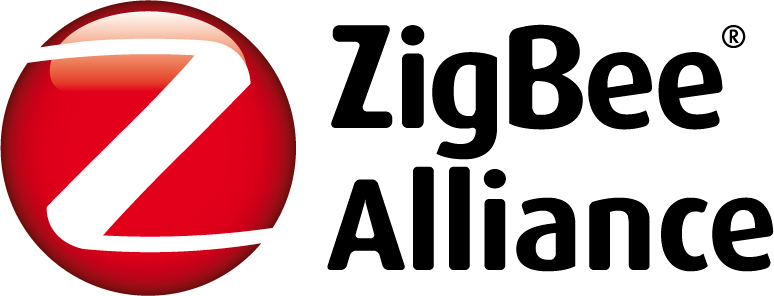 ZigBee Document 10-5468-05ZigBee IP Platform PICSRevision 05January 2013Sponsored by:ZigBee AllianceAccepted for release by:This document has not yet been accepted for release by the ZigBee Alliance Board of Directors.Abstract:Keywords:Copyright © ZigBee Alliance, Inc. (2008-2013).  All rights Reserved.  This information within this document is the property of the ZigBee Alliance and its use and disclosure are restricted.Elements of ZigBee Alliance specifications may be subject to third party intellectual property rights, including without limitation, patent, copyright or trademark rights (such a third party may or may not be a member of ZigBee).  ZigBee is not responsible and shall not be held responsible in any manner for identifying or failing to identify any or all such third party intellectual property rights.This document and the information contained herein are provided on an “AS IS” basis and ZigBee DISCLAIMS ALL WARRANTIES EXPRESS OR IMPLIED, INCLUDING BUT NOT LIMITED TO (A) ANY WARRANTY THAT THE USE OF THE INFORMATION HEREIN WILL NOT INFRINGE ANY RIGHTS OF THIRD PARTIES (INCLUDING WITHOUT LIMITATION ANY INTELLECTUAL PROPERTY RIGHTS INCLUDING PATENT, COPYRIGHT OR TRADEMARK RIGHTS) OR (B) ANY IMPLIED WARRANTIES OF MERCHANTABILITY, FITNESS FOR A PARTICULAR PURPOSE, TITLE OR NON-INFRINGEMENT. IN NO EVENT WILL ZIGBEE BE LIABLE FOR ANY LOSS OF PROFITS, LOSS OF BUSINESS, LOSS OF USE OF DATA, INTERRUPTION OF BUSINESS, OR FOR ANY OTHER DIRECT, INDIRECT, SPECIAL OR EXEMPLARY, INCIDENTIAL, PUNITIVE OR CONSEQUENTIAL DAMAGES OF ANY KIND, IN CONTRACT OR IN TORT, IN CONNECTION WITH THIS DOCUMENT OR THE INFORMATION CONTAINED HEREIN, EVEN IF ADVISED OF THE POSSIBILITY OF SUCH LOSS OR DAMAGE. All Company, brand and product names may be trademarks that are the sole property of their respective owners.The above notice and this paragraph must be included on all copies of this document that are made.ZigBee Alliance, Inc.2400 Camino Ramon, Suite 375San Ramon, CA  94583, USAContact informationMuch of the information in this document is preliminary and subject to change. Members of the ZigBee Working Group are encouraged to review and provide inputs for this proposal. For document status updates, please contact:Joseph ReddyTexas Instruments9276 Scranton RdSan Diego, CA 92121jreddy@ti.comYou can also submit comments using the ZigBee Alliance reflector. Its web site address is:www.zigbee.orgThe information on this page should be removed when this document is accepted.ParticipantsThe following is a list of those who were members of the ZigBee Alliance Core Stack Working Group leadership when this document was released:Don Sturek: ChairDaniel Gavelle: Vice ChairTim Gilman: SecretaryThe editing team was composed of the following members:Joseph Reddy – TI, Technical Editor ZigBee IPRobert Cragie – Grid2Home, Technical Editor ZigBee IPRob Alexander: Silicon Labs, Technical Editor ZigBee/ZigBee PROMads Westergreen – Ubilogix, Technical Editor ZigBee/ZigBee PRONicolas Cochard – Schneider, Technical Editor GreenpowerBozena Erdmann – Philips, Technical Editor GreenpowerTable of Contents1	Introduction	81.1	Scope	81.2	Purpose	82	References	92.1	ZigBee Alliance documents	92.2	IEEE documents	92.3	ISO documents	93	Abbreviations and special symbols	104	Instructions for completing the PICS proforma	115	Identification of the implementation	126	PICS proforma tables	136.1	Physical Layer Interface	136.2	Network Device Types	136.3	IEEE 802.15.4-2006 MAC Support	146.4	6LowPAN Adaptation Layer Support	156.5	Network Layer Support	156.6	Transport Layer	166.7	Network Authentication	176.8	Mesh Link Establishment	186.9	Device Functional Compliance	19List of TablesTable 1 – Document revision change history	viiTable 2 – Physical Layer Interface	13Table 3 - Network Device Types	13Table 4 – IEEE 802.15.4-2006 MAC Compliance	14Table 5 – IETF 6LoWPAN Adaptation Layer Compliance	15Table 6 –Network Layer Compliance	15Change historyTable 1 shows the change history for this specification.Table  – Document revision change historyIntroductionTo evaluate conformance of a particular implementation, it is necessary to have a statement of which capabilities and options have been implemented for a given standard. Such a statement is called a protocol implementation conformance statement (PICS).ScopeThis document provides the protocol implementation conformance statement (PICS) proforma for ZigBee IP specification in compliance with the relevant requirements, and in accordance with the relevant guidance, given in ISO/IEC 9646-7.PurposeThe supplier of a protocol implementation claiming to conform to the ZigBee IP specification shall complete the following PICS proforma and accompany it with the information necessary to identify fully both the supplier and the implementation.The protocol implementation conformance statement (PICS) of a protocol implementation is a statement of which capabilities and options of the protocol have been implemented. The statement is in the form of answers to a set of questions in the PICS proforma. The questions in a proforma consist of a systematic list of protocol capabilities and options as well as their implementation requirements. The implementation requirement indicates whether implementation of a capability is mandatory, optional, or conditional depending on options selected. When a protocol implementer answers questions in a PICS proforma, they would indicate whether an item is implemented or not, and provide explanations if an item is not implemented.ReferencesThe following standards and specifications contain provisions, which through reference in this document constitute provisions of this specification. All the standards and specifications listed are normative references.  At the time of publication, the editions indicated were valid. All standards and specifications are subject to revision, and parties to agreements based on this specification are encouraged to investigate the possibility of applying the most recent editions of the standards and specifications indicated below.ZigBee Alliance documentsZigBee IP Specification, ZigBee Document Number 095023r29, January 2013ZigBee IEEE 802.15.4 PHY & MAC Layer Test Specification release r01, ZigBee document 04-0319r01IEEE documentsIEEE Standard for Part 15.4: Wireless Medium Access Control (MAC) and Physical Layer (PHY) specifications for Low Rate Wireless Personal Area Networks (LR-WPANs), 2006.ISO documentsISO/IEC 9646-1:1991, Information technology - Open Systems Interconnection - Conformance testing methodology and framework - Part 1: General concepts.ISO/IEC 9646-7:1995, Information technology - Open Systems Interconnection - Conformance testing methodology and framework - Part 7. Implementation conformance statements.Abbreviations and special symbolsNotations for requirement status: “Item Number”: Conditional, status dependent upon the  marked for the “Item Number”.For example, FD1: O.1 indicates that the status is optional but at least one of the features described in FD1 is required to be implemented, if this implementation is to follow the standard of which this PICS Proforma is a part.Instructions for completing the PICS proformaIf a given implementation is claimed to conform to this standard, the actual PICS proforma to be filled in by a supplier shall be technically equivalent to the text of the PICS proforma in this document, and shall preserve the numbering and naming and the ordering of the PICS proforma.A PICS which conforms to this document shall be a conforming PICS proforma completed in accordance with the instructions for completion given in this section.The main part of the PICS is a fixed-format questionnaire, divided. Answers to the questionnaire are to be provided in the rightmost column, either by simply marking an answer to indicate a restricted choice (such as Yes or No), or by entering a value, set, or range of values.Identification of the implementationSystem under test (SUT) identificationSUT name: _______TI ZIP development platform_____________________________________Software Version: __ZIP-GU-1.0	____________________________________________________Hardware Version: __Stellaris 9D96 development board with CC2530EM RF adapter____________Operating system (optional): __N/A___________________________________________________Specification Version Numbers at time of certificationZigBee IP Specification Revision:   __12-0572-09__________________________________Approved Errata Text to the ZigBee IP Specification (if any):   _n/a_____________________ZigBee IP Test Plan Revision:   __12-0227-09_________________________________________Approved Errata Text to the ZigBee IP Test Plan (if any):   __n/a________________________Product supplier Contact InformationCompany Name: _Texas Instruments_______________________________________________ Contact Name: _Joseph Reddy_____________________________________________________Address: ___9276 Scranton Rd, Suite 450______________________________________________________San Diego, CA 92121___________________________________________________Telephone number: ___1 858 638 4297_____________________________________________Facsimile number: ______________________________________________________________Email address: ________jreddy@ti.com_______________________________________________Additional information: __________________________________________________________Signature __________________________________________________________PICS proforma tablesThe following tables are composed of the detailed questions to be answered, which make up the PICS proforma. Physical Layer InterfaceTable  – Physical Layer InterfaceNetwork Device TypesTable  - Network Device TypesIEEE 802.15.4-2006 MAC SupportTable  – IEEE 802.15.4-2006 MAC Compliance6LowPAN Adaptation Layer SupportTable  – IETF 6LoWPAN Adaptation Layer ComplianceNetwork Layer SupportTable  –Network Layer ComplianceTransport LayerTable 7: Transport Layer ComplianceNetwork AuthenticationTable 8: Network Authentication ComplianceMesh Link EstablishmentTable 9: MLE ComplianceDevice Functional ComplianceTable 10 – Device Functional ComplianceRevisionDescription00Initial outline of document01Initial draft of document02Updated with changes corresponding to r23 of ZigBee IP specification03Updated format to follow ZigBee Pro PICS document, add reference to MAC/PHY test plan and changes from certification event04 Modify header05Convert to pdfMMandatoryOOptionalO.nOptional, but  of at least one of the group of options labeled O.n is required.N/ANot applicableXProhibitedItem Number: :StatusStatus is conditional on  of item numberItem numberItem descriptionReferenceStatusSupportPHY1Does the device employ:A 2450 MHz DSSS PHY employing O-QPSK modulation[R1]/5.1[R3]/6.1O.1YPHY2Does the device employ:An 868/915 MHz direct sequence spread spectrum (DSSS) PHY employing binary phase-shift keying (BPSK) modulation[R1]/5.1[R3]/6.1O.1NPHY3Does the device employ:An 868/915 MHz DSSS PHY employing offset quadrature phase-shift keying (O-QPSK) modulation[R1]/5.1[R3]/6.1O.1NPHY4Does the device employ:An 868/915 MHz parallel sequence spread spectrum (PSSS) PHY employing BPSK and amplitude shift keying (ASK) modulation[R1]/5.1[R3]/6.1O.1NItem numberItem description ReferenceStatusSupportFDT1Is this device capable of acting as a ZigBee IP Coordinator?[R1]/6.1O.2YFDT2Is this device capable of acting as a ZigBee IP Router?[R1]/6.1O.2YFDT3Is this device capable of acting as a ZigBee IP Host?[R1]/6.1O.2YItem numberItem descriptionReferenceStatusSupportMAC1Does the device support the IEEE 802.15.4-2006 MAC specification as a Full Function Device?[R1]/5.2FDT1:MFDT2:MFDT3:OYMAC2Does the device support the IEEE 802.15.4-2006 MAC specification as a Reduced Function Device?[R1]/5.2FDT1:N/AFDT2:N/AFDT3:MYMAC3Does the device have a globally unique EUI-64 address and does the device maintain the address for the lifetime of the device?[R1]/5.2MYMAC4Does the device support assignment and use of network short addresses (16 bit) that are unique within the personal area network the device is a member?[R1]/5.2MYMAC5Does the device support the MAC frame security configuration as defined in ZigBee IP specification?[R1]/5.10MYItem numberItem descriptionReferenceStatusSupport6LO1Does the device support the 6LoWPAN header compression?[R1]/5.3MY6LO2Does the device support the list of IP addressing modes, MAC addressing modes and header compression modes detailed in RFC 6282?[R1]/5.3MY6LO3Does the device support the default context and upto MIN_6LP_CID_COUNT for the purposes of IP header compression?[R1]/5.3.2MY6LO4Does the device support 6LoWPAN fragmentation ?[R1]/5.3MYItem numberItem descriptionReferenceStatusSupportNET1Does the device support the IPv6 protocol?[R1]/5.4MYNET3Does the device support the ICMPv6 protocol including the echo request and echo reply messages?[R1]/5.4MYNET4Does the device support the neighbor discovery protocol described for 6LoWPAN?[R1]/5.4MYNET5Does the device support the RPL protocol with configuration defined in ZigBee IP specification?[R1]/5.4.2FDT1:MFDT2:MFDT3:XYNET6Does the device support the RPL MrHOF Objective Function with configuration defined in ZigBee IP specification?[R1]/5.4.2.2FDT1:MFDT2:MFDT3:XYNET7Does the device support the RPL DAG configuration provided for ZigBee IP?[R1]/5.4.2FDT1:MFDT2:MFDT3:XYNET8Is the device capable of joining atleast MIN_RPL_INSTANCE_COUNT number of RPL instances?[R1]/5.4.2FDT2:MFDT3: MYNET9Is the device capable of starting an RPL Instance and acting as the DoDAG Root? [R1]/5.4.2FDT1: MFDT2: OFDT3: XYNET10Is the device capable of selecting at least RPL_MIN_DAO_PARENT number of DAO parents for configuration of downward routes?[R1]/5.4.2FDT1:N/AFDT2:MFDT3:XYNET11Is the device capable of originating IPv6 subnet-local multicast packets?[R1]/5.4.4.2FDT1:MFDT2:MFDT3:MYNET12Is the device capable of originating IPv6 site-local multicast packets?[R1]/5.4.4.2FDT1:MFDT2:MFDT3:MYNET13Is the device capable of forwarding IPv6 subnet-local multicast packets using MPL protocol with configuration parameters defined in ZigBee IP specification?[R1]/5.4.4.2FDT1:MFDT2:MFDT3:XYItem numberItem descriptionReferenceStatusSupportTRNSPRT1Does the device support the TCP protocol?[R1]/5.5MYTRNSPRT2Does the device support the UDP protocol?[R1]/5.5MYItem numberItem descriptionReferenceStatusSupportAUTH1Does the device support the PANA network authentication protocol in the role of Authentication Agent?[R1]/5.6FDT1:MFDT2:XFDT3:XYAUTH2Does the device support the PANA network authentication protocol in the role of client?[R1]/5.6FDT1:XFDT2:MFDT3:MYAUTH3Does the device support the PANA Relay protocol?[R1]/5.6FDT1:XFDT2:MFDT3:XYAUTH4Does the device support the EAP authentication framework and EAP-TLS method in the role of EAP Authenticator? [R1]/5.7FDT1:MFDT2:XFDT3:XYAUTH5Does the device support the EAP authentication framework and EAP-TLS method in the role of EAP Peer?[R1]/5.7FDT1:XFDT2:MFDT3:MYAUTH6Does the device support the EAP-TLS fragmentation?[R1]/5.8.2MYAUTH7Does the device support the TLS-PSK ciphersuite with configuration defined in ZigBee IP specification?[R1]/5.9OYAUTH8Does the device support the TLS-ECC ciphersuite with configuration defined in ZigBee IP specification?[R1]/5.9MYAUTH9Does the device support the PANA ZigBee Alliance vendor-specific Network key AVP defined in ZigBee IP specification?[R1]/5.6MYAUTH10Does the device support the PANA ZigBee Alliance vendor-specific Key request AVP defined in ZigBee IP specification?[R1]/5.6OYAUTH11Does the device support the Enforcement point function?[R1]/6.9.2MYItem numberItem descriptionReferenceStatusSupportMLE1Does the device support the transmission and reception of MLE Link configuration messages?[R1]/5.11MYMLE2Does the device support the transmission and reception of MLE Link Advertisement messages[R1]/5.11FDT1:MFDT2:MFDT3:XYMLE3Does the device support the origination of MLE Link Update messages?[R1]/5.11FDT1:MFDT2:XFDT3:XYMLE4Does the device reception of MLE Link Update messages?[R1]/5.11FDT1:N/AFDT2:MFDT3:MYItem numberItem descriptionReferenceStatusSupportFNC1Does the device support the Network Formation procedure described in ZigBee IP specification?[R1]/6.2FDT1:MFDT2, FDT3: XYFNC2Does the device support the Host bootstrapping procedure defined in ZigBee IP specification?[R1]/6.5.1FDT1:XFDT2:XFDT3:MYFNC3Does the device support the Router bootstrapping procedure defined in ZigBee IP specification?[R1]/6.5.2FDT1:XFDT2:MFDT3:XYFNC5Does the device support the configuration and transmission of the beacon payload described in ZigBee IP specification?[R1]/6.3FDT1:MFDT2:M FDT3:XY